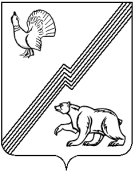 АДМИНИСТРАЦИЯ ГОРОДА ЮГОРСКАХанты-Мансийского автономного округа – Югры ПОСТАНОВЛЕНИЕот  15 ноября 2017 года 									          № 2820О внесении изменений в постановление администрации города Югорска от 02.11.2015 № 3277«Об утверждении административного регламента предоставления муниципальной услуги «Предоставление архивных справок, архивных выписок, копий архивных документов»В соответствии с Федеральным законом от 27.07.2010 № 210-ФЗ «Об организации предоставления государственных и муниципальных услуг», постановлением администрации города Югорска от 15.06.2011 № 1219 «О порядке разработки и утверждения административных регламентов предоставления муниципальных услуг»:1. Внести в приложение к постановлению администрации города Югорска от 02.11.2015        № 3277 «Об утверждении административного регламента предоставления муниципальной услуги «Предоставление архивных справок, архивных выписок, копий архивных документов» следующие изменения:1.1. В пунктах 1, 3 и 12 слова «управления муниципальной службы, кадров и архивов администрации города Югорска» заменить словами «отдела документационного и архивного обеспечения администрации города Югорска» в соответствующих падежах.1.2. По тексту административного регламента слово «Управление» заменить словом «Отдел» в соответствующем падеже.1.3. В подпункте 1 пункта 3 слова «телефоны для справок: (34675) 5-00-50,                               (34675) 5-00-51» заменить словами «телефоны для справок: (34675) 5-00-00, (34675) 5-00-44; слова «адрес электронной почты: omsik@ugorsk.ru» заменить словами «adm@ugorsk.ru».1.4. Абзац четвертый пункта 4  изложить в следующей редакции:«адрес электронной почты: mfc@mfc-ugorsk.ru;».1.5. В абзаце втором пункта 5 слова «сайте администрации» заменить словами «сайте органов местного самоуправления».1.6. В пункте 46 слова «главе администрации города Югорска, либо заместителю главы администрации города Югорска» заменить словами «главе города Югорска, либо первому заместителю главы города Югорска».1.7. Подпункт «б» пункта 47 изложить в следующей редакции:«б) оформленная в соответствии с законодательством Российской Федерации доверенность, заверенная печатью заявителя (при наличии печати) и подписанная  руководителем или уполномоченным этим руководителем лицом (для юридических лиц);».1.8. В пункте 54 слово «администрации» исключить.2. Опубликовать постановление в официальном печатном издании города Югорска                     и разместить на официальном сайте органов местного самоуправления города Югорска.3. Настоящее постановление вступает в силу после его официального опубликования.  4. Контроль за выполнением постановления возложить на первого заместителя главы   города – директора департамента муниципальной собственности и градостроительства                     С.Д. Голина.Глава города Югорска                                                                                                    Р.З. Салахов